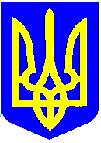 НОВОУШИЦЬКА СЕЛИЩНА РАДАВИКОНАВЧИЙ КОМІТЕТРІШЕННЯ
Керуючись статтею 56 Цивільного кодексу України, статтями 19, 164, 166 Сімейного кодексу України, статтями  11, 34, 40, 51, 52, 53, 59 Закону України «Про місцеве самоврядування в Україні», статтею 11 Закону України «Про забезпечення організаційно-правових умов соціального захисту дітей-сиріт та дітей, позбавлених батьківського піклування», статтею 12 Закону України «Про охорону дитинства», статтею 4 Закону України «Про органи і служби у справах дітей та спеціальні установи для дітей», постановою Кабінету Міністрів України від 24 вересня 2008 року №866 «Питання діяльності органів опіки та піклування, пов’язаної із захистом прав дитини», Правилами опіки та піклування, затвердженими наказом Державного комітету України у справах сім’ї та молоді Міністерства освіти України, Міністерства охорони здоров’я України, Міністерства праці та соціальної політики України №34/166/131/88 від 26 травня 1999 року, враховуючи рішення комісії з питань захисту прав дитини при селищній раді №3, протокол засідання комісії від 27 лютого 2024 року №3, виконавчий комітет селищної ради                                                ВИРІШИВ:Затвердити висновок Новоушицької селищної ради як органу опіки та піклування про доцільність позбавлення батьківських прав матері дитини - гр. БЕЗКОРОВАЙНОЇ Марини Дмитрівни, (персональні дані),  відносно її малолітнього сина – БЕЗКОРОВАЙНОГО Максима Віталійовича, (персональні дані) (додається).Селищний голова                                           Анатолій ОЛІЙНИКВисновокНовоушицької селищної ради як органу опіки та піклування про доцільність позбавлення батьківських прав Безкоровайної Марини Дмитрівни, (персональні дані), відносно її малолітнього сина – Безкоровайного Максима Віталійовича, (персональні дані)На засіданні комісії з питань захисту прав дитини при селищній раді було розглянуто ухвалу Новоушицького районного суду Хмельницької області від 21 лютого 2024 року про зобов’язання органу опіки та піклування в особі Новоушицької селищної ради Хмельницької області надати суду висновок щодо  доцільності позбавлення батьківських прав Безкоровайної Марини Дмитрівни відносно малолітнього сина – Безкоровайного Максима Віталійовича, (персональні дані), у цивільній справі №(персональні дані)за позовом Безкоровайного Віталія Миколайовича до Безкоровайної Марини Дмитрівни, третя особа, яка не заявляє самостійних вимог щодо предмету спору – Орган опіки та піклування виконавчого комітету Хмельницької міської ради, та прийнято відповідне рішення.Місце проживання Безкоровайної Марини Дмитрівни зареєстровано за адресою: (персональні дані).Службою у справах дітей селищної ради спільно з поліцейськими офіцерами громади 22.02.2024 року було здійснено візит за адресою: (персональні дані), та з’ясовано зі слів гр. (персональні дані), яка проживає за вказаною адресою, що її рідна сестра - гр. Безкоровайна Марина Дмитрівна за даною адресою не проживає.Гр. (персональні дані) повідомила номер телефону гр. Безкоровайної М.Д. (персональні дані).З метою з’ясування думки матері дитини щодо розв’язання спору, в телефонному режимі службою у справах дітей селищної ради з гр. Безкоровайною Мариною Дмитрівною було проведено бесіду, під час якої вона повідомила, що не заперечує щодо позбавлення її батьківських прав відносно сина – Безкоровайного Максима Віталійовича, (персональні дані).З метою повноцінного розгляду питання про позбавлення батьківських прав та підготовки відповідного висновку, гр. Безкоровайну Марину Дмитрівну було запрошено на засідання комісії з питань захисту прав дитини при селищні раді, проте вона не з’явилася та надіслала Новою Поштою заяву, засвідчену нотаріально приватним нотаріусом Хмельницького міського нотаріального округу Грицою Лілією Миколаївною 26 лютого 2024 року.Повністю розуміючи значення своїх дій та їх правові наслідки, без будь-якого тиску зі сторони та відповідно до власного волевиявлення цією заявою гр. Безкоровайна Марина Дмитрівна не заперечує проти позбавлення батьківських прав щодо Безкоровайного Максима Віталійовича, (персональні дані).  Додатково повідомляє, що не має претензій матеріального характеру та нематеріального характеру та ніяких претензій до зміни прізвища дитини мати не буде.Просить відповідні уповноважені органи України розглянути справу за цією заявою та прийняти відповідне рішення за її відсутності.Повідомляє, що зміст статей 166, 180, 181, 217, 220, 233 Сімейного кодексу України їй нотаріусом роз’яснено.Згідно з позовною заявою та матеріалами, доданими до неї, гр. Безкоровайна Марина Дмитрівна тривалий час ухиляється від виконання батьківських обов’язків, дитина знаходиться на утриманні батька, мати дитини неодноразово притягувалася до адміністративної відповідальності за ст. 176 та 182 КУпАП, батько дитини займається вихованням сина, який відвідує ЗДО №10 «Веселка» з 01 вересня 2020 року, дитина потребує в догляді батька у зв’язку з неадекватною поведінкою матері, батько повно та всебічно опікується сином, між ними встановлені теплі та емоційні стосунки, дитина активно спілкується та взаємодіє з батьком, наявна відсутність контакту між матір’ю та дитиною, син не звертає на неї уваги та не звертається до неї як до мами, що підтверджується довідкою МЦ ПП «Приватна Поліклініка «Малятко Плюс» від 22 липня 2023 року, актом від 23 серпня 2023 року, довідкою ЗДО №10 «Веселка» від 29 вересня 2023 року №01-33/96, інформацією СПД №1 ВП№2 Кам’янець-Подільського РУП ГУНП в Хмельницькій області, психологічним висновком від 19 грудня 2023 року.Вивчивши матеріали даної справи, керуючись статтями 150, 155, 164, 166, статтею 12 Закону України «Про охорону дитинства»,  враховуючи рішення комісії з питань захисту прав дитини при селищній раді від 27 лютого 2024 року №3, протокол засідання №3, Новоушицька селищна рада як орган опіки та піклування прийшла до висновку, що позбавлення батьківських прав гр. Безкоровайної Марини Дмитрівни, (персональні дані), відносно її малолітнього сина – Безкоровайного Максима Віталійовича, (персональні дані), є доцільним та відповідає інтересам дитини.       Додаються додатки на 3 аркушах:Копія рішення комісії з питань захисту прав дитини при селищній раді від 27 лютого 2024 року №3 на 1 арк. в 1 прим.Лист служби у справах дітей Новоушицької селищної ради від 22 лютого2024 року №02-09/29, на 1 арк. в 1 прим.Заява гр. Безкоровайної М.Д., засвідчена нотаріально, на 1 арк. в 1 прим.Селищний голова                                                       Анатолій ОЛІЙНИКНова Ушиця№Про затвердження висновку органу опіки та піклування про доцільність позбавлення батьківських прав Безкоровайної Марини Дмитрівни відносно її малолітнього сина – Безкоровайного Максима ВіталійовичаЗАТВЕРДЖЕНОрішення виконавчого комітету Новоушицької селищної ради_______________ № _______________